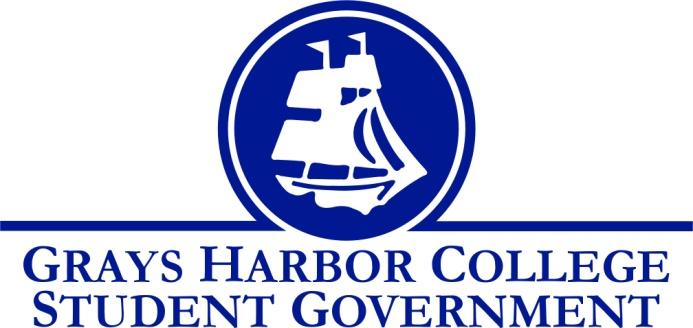 Council Meeting Minutes
February 23, 2018 at 9:00 AMCall to Order: 9:01 AMRoll Call 	Liz Allton	William Hardy	Christopher Burk	Andy Gonzales	Montanna Schreder	Aaron TuttleApproval of AgendaTaylor motions to approve meeting minutes for February 16, 2018 and the agenda for February 23, 2018Motion is seconded and passes 5-0-0Approval of MinutesTaylor motions to approve meeting minutes for February 16, 2018 and the agenda for February 23, 2018Motion is seconded and passes 5-0-0New BusinessNo new businessUnfinished BusinessDr. Emily Lardner (VP of Instruction)All course additions proposed by Liz and Andy were forwarded for review.GSA will continue to work on their bylawsTwo names have been proposed for the coffee cart, we are awaiting a third and will then decide on one.Proposed names were Timber Café and My GHCoffeeGym Renovation projectKeith is working with A/E and will provide a report at a later date (fix this)Academic AdvisingTaylor may collaborate with appropriate committees in the future, process is still in Textbook exchangeDemo should be available in 1-2 weeksStatements from the Gallery: No statements givenExecutive ReportsPresident (Liz Allton) Athletic Over ExpenditureWe need to formally decide what the funds will be used for.William moves to allocate all funds from the repayment of the athletic over expenditure to an account to be used for the purposes of establishing and operating a food bank on campus grounds.Motion is seconded and passes 7-0-0Emailed Stacie Barnum from the city of Aberdeen for a batting barn update. Harbor Architects is currently working on the cost estimates.After cost estimates, my next step is meeting with GH Community Foundation as a possible major donor to the project.Morgan Lakey, Associated Students of Centralia CollegeTheir student government is looking at putting on a civics week event in winter or spring quarter, and are looking for ideas. I told her we currently don’t have anything on campus but would love to be kept updatedPresenting survey to BOTI will email Dr. Lardner to ask her for a list of questions that we can ask Raymond students on our visit in spring quarterPlease send me your reports on time, everyone should be receiving automatic email reminders.       	Vice-President (William Hardy) No reportExecutive Officer of Government Relations (Andy Gonzales)Voter Registration DrivesPrepare for the 2018 ballot by getting as much people registered to voteWACTCSA's K-AA committee will be researching information to create a people's initiative to get on the 2018 ballotI’ll be conducting registration drives throughout these upcoming monthsI already sent out a Doodle signup sheet for next week. I'm more than capable of running it alone but for anyone who wants to join please sign up2SSB 6236 (proposing to reduce the reimbursement rate that the colleges receive)The senate's budget proposal will put a cap on Running Start compensation. Despite previous promises to increase the budget WACTCSA is completely against this budget. Not only will this bill impact Grays Harbor but all the Community and Technical Colleges through Washington State.This bill will damage the critical funding CTC's need to serve running start students as well as the student population.I already emailed Senator Van De Wege and Senator Dean Takko and expressed my deep concerns about this bill. Haven't heard anything back yetLori Christmas, Running Start Coordinator, also reached out to the senators.I’ll keep monitoring the bill's progress and see where it goes from here.Promote Senator Patty Murray's request Senator Murray urges current, former, and future students and their families to share their personal stories about what they think Congress should tackle when it comes to higher education.Overall goal is to gain perspective on student's needs and to really weigh in in what needs to be address Students can share personal stories, thoughts, and their educational journeyResponses could answer these questions- Is the cost of living becoming too high? Is campus security something you are concerned about? What can be better?All responses will be submitted via email: HigherEdStories2018@help.senate.govExecutive Officer of Budget & Finance (Taylor Miller)Budget ReportContingency account is at $10,934.94I spent the week in budget hearings and drafting allocation letters for clubs/organizations to notify them of the amount they received. Visiting the Raymond campusDate of visit: TBD (Spring Quarter)Reschedule for AprilBudget Hearings are next week. I have been prepping for that.Executive Officer of Community Relations (Christopher Burk)Penny Wars UpdateI have four “teams” Faculty (Taya Do), staff (Kristi Daniels), student (Leroy Rowe), exempt (Jeannette Green)My next event is Donut Stress Krispy Kreme sales from the 28th of February to March 7thPlease join the Grays Harbor College Student Life Relay teamSenatorsGuadalupe Leon: No report givenDiana Silva Diaz: No report givenMontanna Schreder-GuerretteWorking to contact the regional WACTCSA representativesCreating a flyer for Helen ThayerAdvisor Report (Aaron Tuttle)Food BankAs we move forward this group will need to figure out a name for the pantry. Liz and I will be meeting with Coastal Harvest about what needs to happen to start the food bank on campus and be a partner. I will have a bigger update next week.We should look at who we want to bring in as speakers.Possibility of bringing in officials running for officeAnnouncementsExecutive Session: NoneAdjournment: Taylor moves to adjourn the meeting at 10:01 AM.  Motion is seconded and passes 4-1-0Team RepresentativePointsMoney raisedTaya Do-124$13.36Kristi Daniels-1682$28.78Leroy Rowe-1189$13.41Jeannette Green-1456$15.24Total$70.79